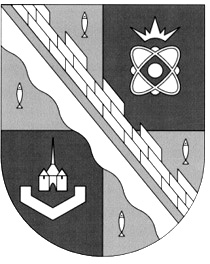 администрация МУНИЦИПАЛЬНОГО ОБРАЗОВАНИЯ                                        СОСНОВОБОРСКИЙ ГОРОДСКОЙ ОКРУГ  ЛЕНИНГРАДСКОЙ ОБЛАСТИКОМИТЕТ ФИНАНСОВРАСПОРЯЖЕНИЕот 15.01.2019 № 4-р    Об утверждении  перечней кодов подвидов по видам доходов, главными администраторами, которых являются органы местного самоуправления и (или) находящиеся в их ведении казенные учреждения и целевых статей расходов                 В соответствии со статьями 20 и 21 Бюджетного кодекса Российской Федерации, а также со статьями 10 и 11 Положения о бюджетном процессе в Сосновоборском городском округе, утвержденного решением совета депутатов Сосновоборского городского округа от 20.11.2007 № 143 (с изменениями):Утвердить перечень кодов подвидов по видам доходов, главными администраторами которых являются органы местного самоуправления и (или) находящиеся в их ведении казанные учреждения, применяемых с 2019 года (приложение 1);Утвердить перечень целевых статей расходов, применяемых с 2019 года (приложение 2);Распоряжение комитета финансов Сосновоборского городского округа от 29.02.2017 № 25-р «Об утверждении  перечней кодов подвидов по видам доходов, главными администраторами которых являются органы местного самоуправления и (или) находящиеся в их ведении казенные учреждения и целевых статей расходов» считать утратившим силу с 01.01.2019;Настоящее распоряжение вступает в силу с 01.01.2019.Заместителю председателя комитета, начальнику бюджетного отдела Поповой Т.Р.  довести данное распоряжение до главных распорядителей средств.Контроль за исполнением настоящего распоряжения возложить на   заместителя председателя комитета, начальника бюджетного отдела Попову Т.Р.Заместитель главы администрации, председатель комитета финансов                                                                          О.Г.КозловскаяИсп. Блеклова Е.Е. 2-21-76Приложение 1 к распоряжению комитета финансовот 15.01.2019 № 4-рПЕРЕЧЕНЬкодов подвидов по видам доходов, главными администраторами которых являются органы местного самоуправления и (или) находящиеся в их ведении казанные учреждения, применяемых с 2019 годаПриложение 2 к распоряжению комитета финансов от  15.01.2019 № 4-рПеречень целевых статей расходов, применяемых с 2019 годаКод  главногоадминистратораКБК доходаНаименование КБК0010011 08 07150 01 1000 110Государственная пошлина за выдачу разрешения на установку рекламной конструкции0011 08 07173 01 1000 110Государственная пошлина за выдачу органом местного самоуправления городского округа специального разрешения на движение по автомобильным дорогам транспортных средств, осуществляющих перевозки опасных, тяжеловесных и (или) крупногабаритных грузов, зачисляемая в бюджеты городских округов0011 11 05092 04 0000 120Доходы от предоставления на платной основе парковок (парковочных мест), расположенных на автомобильных дорогах общего пользования местного значения и местах внеуличной дорожной сети, относящихся к собственности городских округов0011 11 05034 04 1000 120Доходы от сдачи в аренду имущества, находящегося в оперативном управлении органов управления городских округов и созданных ими учреждений (за исключением имущества муниципальных бюджетных и автономных учреждений)0011 11 09034 04 1000 120Доходы от эксплуатации и использования имущества автомобильных дорог, находящихся в собственности городских округов0011 11 09044 04 1000 120Прочие поступления от использования имущества, находящегося в собственности городских округов (за исключением имущества муниципальных бюджетных и автономных учреждений, а также имущества муниципальных унитарных предприятий, в том числе казенных)0011 11 09044 04 1001 120Прочие поступления от использования имущества, находящегося в собственности городских округов (за исключением имущества муниципальных бюджетных и автономных учреждений, а также имущества муниципальных унитарных предприятий, в том числе казенных)0011 11 09044 04 1002 120Прочие поступления от использования имущества, находящегося в собственности городских округов (за исключением имущества муниципальных бюджетных и автономных учреждений, а также имущества муниципальных унитарных предприятий, в том числе казенных)0011 11 09044 04 2003 120Прочие поступления от использования имущества, находящегося в собственности городских округов (за исключением имущества муниципальных бюджетных и автономных учреждений, а также имущества муниципальных унитарных предприятий, в том числе казенных)0011 11 09044 04 2004 120Прочие поступления от использования имущества, находящегося в собственности городских округов (за исключением имущества муниципальных бюджетных и автономных учреждений, а также имущества муниципальных унитарных предприятий, в том числе казенных)0011 13 01074 04 0065 130Доходы от оказания информационных услуг органами местного самоуправления городских округов, казенными учреждениями городских округов (Доходы от оказания информационных услуг органами местного самоуправления городских округов, казенными учреждениями городских округов – МКУ «ЦИОГД»)0011 13 01530 04 0000 130Плата за оказание услуг по присоединению объектов дорожного сервиса к автомобильным дорогам общего пользования местного значения, зачисляемая в бюджеты городских округов0011 13 01994 04  0065 130Прочие доходы от оказания платных услуг (работ) получателями средств бюджетов городских округов (Прочие доходы от оказания платных услуг (работ) получателями средств бюджетов городских округов – МКУ «ЦИОГД») 0011 13 02994 04 0064 130Прочие доходы от компенсации затрат  бюджетов городских округов0011 16 37030 04 0000 140Поступления сумм в возмещение вреда, причиняемого автомобильным дорогам местного значения транспортными средствами, осуществляющими перевозки тяжеловесных и (или) крупногабаритных грузов, зачисляемые в бюджеты городских округов0011 16 46000 04 0000 140Поступления сумм в возмещение ущерба в связи с нарушением исполнителем (подрядчиком) условий государственных контрактов или иных договоров, финансируемых за счет средств муниципальных дорожных фондов городских округов, либо в связи с уклонением от заключения таких контрактов или иных договоров0011 16 90040 04 0000 140Прочие поступления от денежных взысканий (штрафов) и иных сумм в возмещение ущерба, зачисляемые в бюджеты городских округов0011 16 21040 04 0000 140Денежные взыскания (штрафы) и иные суммы, взыскиваемые с лиц, виновных в совершении преступлений, и в возмещение ущерба имуществу, зачисляемые в бюджеты городских округов0011 16 33040 04 0000 140Денежные взыскания (штрафы) за нарушение законодательства Российской Федерации о контрактной системе в сфере закупок товаров, работ, услуг для обеспечения государственных и муниципальных нужд для нужд городских округов 0011 16 35020 04 0000 140Суммы по искам о возмещении вреда, причиненного окружающей среде, подлежащие зачислению в бюджеты городских округов0011 16 51020 02 0000 140Денежные взыскания (штрафы), установленные законами субъектов Российской Федерации за несоблюдение муниципальных правовых актов, зачисляемые в бюджеты городских округов001 1 17 01040 04 0000 180Невыясненные поступления, зачисляемые в бюджеты городских округов0011 17 05040 04 1000 180Прочие неналоговые доходы бюджетов городских округов0012 02 25527 04 0000 150Субсидии бюджетам городских округов на государственную поддержку малого и среднего предпринимательства, включая крестьянские (фермерские) хозяйства, а также на реализацию мероприятий по поддержке молодежного предпринимательства0012 02 27112 04 0000 150Субсидии бюджетам городских округов на софинансирование капитальных вложений в объекты муниципальной собственности0012 02 20216 04 0000 150Субсидии бюджетам городских округов на осуществление дорожной деятельности в отношении автомобильных дорог общего пользования, а также капитального ремонта и ремонта дворовых территорий многоквартирных домов, проездов к дворовым территориям многоквартирных домов населенных пунктов0012 02 25497 04 0000 150Субсидии бюджетам городских округов на реализацию мероприятий по обеспечению жильем молодых семей0012 02 25519 04 0000 150Субсидии бюджетам городских округов на поддержку отрасли культуры0012 02 25555 04 0000 150Субсидии бюджетам городских округов на поддержку государственных программ субъектов Российской Федерации и муниципальных программ формирования современной городской среды0012 02 35176 04 0000 150 Субвенции бюджетам городских округов на осуществление полномочий по обеспечению жильем отдельных категорий граждан, установленных Федеральным законом от 24 ноября 1995 года N 181-ФЗ "О социальной защите инвалидов в Российской Федерации"0012 02 29999 04 0000 150Прочие субсидии бюджетам городских округов0012 02 35930 04 0000 150Субвенции бюджетам городских округов на государственную регистрацию актов гражданского состояния0012 02 35120 04 0000 150Субвенции бюджетам городских округов на составление (изменение) списков кандидатов в присяжные заседатели федеральных судов общей юрисдикции в Российской Федерации0012 02 35260 04 0000 150Субвенции бюджетам городских округов на выплату единовременного пособия при всех формах устройства детей, лишенных родительского попечения, в семью0012 02 30024 04 0000 150Субвенции бюджетам городских округов на выполнение передаваемых полномочий субъектов Российской Федерации0012 02 30027 04 0000 150Субвенции бюджетам городских округов на содержание ребенка в семье опекуна и приемной семье, а также вознаграждение, причитающееся приемному родителю001 2 02 35134 04 0000 150Субвенции бюджетам городских округов на обеспечение жильем отдельных категорий граждан, установленных Федеральным законом от 12 января 1995 года N 5-ФЗ "О ветеранах", в соответствии с Указом Президента Российской Федерации от 7 мая 2008 года N 714 "Об обеспечении жильем ветеранов Великой Отечественной войны 1941 - 1945 годов"0012 02 35135 04 0000 150Субвенции бюджетам городских округов на обеспечение жильем отдельных категорий граждан, установленных Федеральными законами от 12 января 1995 года N 5-ФЗ "О ветеранах" и от 24 ноября 1995 года N 181-ФЗ "О социальной защите инвалидов в Российской Федерации"0012 02 35485 04 0000 150Субвенции бюджетам городских округов на обеспечение жильем граждан, уволенных с военной службы (службы), и приравненных к ним лиц0012 02 35082 04 0000 150Субвенции бюджетам городских округов на предоставление жилых помещений детям-сиротам и детям, оставшимся без попечения родителей, лицам из их числа по договорам найма специализированных жилых помещений0012 02 45160 04 0000 150Межбюджетные трансферты, передаваемые бюджетам городских округов для компенсации дополнительных расходов, возникших в результате решений, приятых органами власти другого уровня0012 02 49999 04 0000 150Прочие межбюджетные трансферты, передаваемые бюджетам городских округов0012 04 04099 04 0000 150Прочие безвозмездные поступления от негосударственных организаций в бюджеты городских округов0012 18 60010 04 0000 150Доходы бюджетов городских округов от возврата остатков субсидий, субвенций и иных межбюджетных трансфертов, имеющих целевое назначение, прошлых лет из иных бюджетов бюджетной системы Российской Федерации  0012 19 35930 04 0000 150Возврат остатков субвенций на государственную регистрацию актов гражданского состояния из бюджетов городских округов0012 19 25020 04 0000 150Возврат остатков субсидий на мероприятия подпрограммы "Обеспечение жильем молодых семей" федеральной целевой программы "Жилище" на 2015 - 2020 годы из бюджетов городских округов0012 19 25027 04 0000 150Возврат остатков субсидий на мероприятия государственной программы Российской Федерации "Доступная среда" на 2011 - 2020 годы из бюджетов городских округов0012 19 25064 04 0000 150Возврат остатков субсидий на государственную поддержку малого и среднего предпринимательства, включая крестьянские (фермерские) хозяйства,  из бюджетов городских округов0012 19 45144 04 0000 150Возврат остатков иных межбюджетных трансфертов на комплектование книжных фондов библиотек муниципальных образований и государственных библиотек городов Москвы и Санкт-Петербурга из бюджетов городских округов0012 19 60010 04 0000 150Возврат прочих остатков субсидий, субвенций и иных межбюджетных трансфертов, имеющих целевое назначение, прошлых лет из бюджетов городских округов0012 19 25519 04 0000 150           Возврат остатков субсидий на поддержку отрасли культуры из бюджетов городских округов0012 19 25555 04 0000 150           Возврат остатков субсидий на поддержку государственных программ субъектов Российской Федерации и муниципальных программ формирования современной городской среды из бюджетов городских округов      0012 19 35134 04 0000 150          Возврат остатков субвенций на осуществление  полномочий по обеспечению жильем отдельных категорий граждан, установленных Федеральным законом от 12 января 1995 года №5-ФЗ «О ветеранах», в соответствии с Указом Президента Российской Федерации от 7 мая 2008 года №714 «Об обеспечении жильем ветеранов Великой Отечественной войны 1941-1945 годов» из бюджетов городских округов0012 19 35135 04 0000 150Возврат остатков субвенций на осуществление  полномочий по обеспечению жильем отдельных категорий граждан, установленных федеральными законами от 12 января 1995 года №5-ФЗ «О ветеранах» и от 24 ноября 1995 года №181-ФЗ «О социальной защите инвалидов в Российской Федерации», из бюджетов городских округов0012 19 35260 04 0000 150Возврат остатков субвенций на выплату единовременного пособия при всех формах устройства детей, лишенных родительского попечения, в семью из бюджетов городских округов0012 19 35485 04 0000 150           Возврат остатков субвенций на обеспечение жильем граждан, уволенных с военной службы (службы), и приравненных к ним лиц из бюджетов городских округов001 2 19 35120 04 0000 150        Возврат остатков субвенций на осуществление полномочий по составлению (изменению) списков кандидатов в присяжные заседатели федеральных судов общей юрисдикции в Российской Федерации из бюджетов городских округов0030031 11 01040 04 1000 120Доходы в виде прибыли, приходящейся на доли в уставных (складочных) капиталах хозяйственных товариществ и обществ или дивидендов по акциям, принадлежащим городским округам0031 11 05012 04 1000 120Доходы, получаемые в виде арендной платы за земельные участки, государственная собственность на которые не разграничена и которые расположены в границах городских округов, а также средства от продажи права на заключение договоров аренды указанных земельных участков0031 11 05024 04 1000 120Доходы, полученные в виде арендной платы, а также средства от продажи права на заключение договоров аренды за земли, находящиеся в собственности городских округов (за исключением земельных участков муниципальных бюджетных и автономных учреждений)0031 11 05074 04 1000 120Доходы от сдачи в аренду имущества, составляющего казну городских округов (за исключением земельных участков)0031 11 07014 04 1000 120Доходы от перечисления части прибыли, остающейся после уплаты налогов и иных обязательных платежей муниципальных унитарных предприятий, созданных городскими округами0031 11 09044 04 1000 120Прочие поступления от использования имущества, находящегося в собственности городских округов (за исключением имущества муниципальных бюджетных и автономных учреждений, а также имущества муниципальных унитарных предприятий, в том числе казенных)0031 14 01040 04 1000 410Доходы от продажи квартир, находящихся в собственности городских округов0031 14 01040 04 2000 410Доходы от продажи квартир, находящихся в собственности городских округов (пени и проценты)0031 14 02042 04 1000 410Доходы от реализации имущества, находящегося в оперативном управлении учреждений, находящихся в ведении органов управления городских округов (за исключением имущества муниципальных бюджетных и автономных учреждений), в части реализации основных средств по указанному имуществу0031 14 02042 04 1000 440Доходы от реализации имущества, находящегося в оперативном управлении учреждений, находящихся в ведении органов управления городских округов (за исключением имущества муниципальных бюджетных и автономных учреждений), в части реализации материальных запасов по указанному имуществу0031 14 02043 04 1000 410Доходы от реализации иного имущества, находящегося в собственности городских округов (за исключением имущества муниципальных бюджетных и автономных учреждений, а также имущества муниципальных унитарных предприятий, в том числе казенных), в части реализации основных средств по указанному имуществу0031 14 02043 04 2000 410Доходы от реализации иного имущества, находящегося в собственности городских округов (за исключением имущества муниципальных бюджетных и автономных учреждений, а также имущества муниципальных унитарных предприятий, в том числе казенных), в части реализации основных средств по указанному имуществу0031 14 02043 04 1000 440Доходы от реализации иного имущества, находящегося в собственности городских округов (за исключением имущества муниципальных бюджетных и автономных учреждений, а также имущества муниципальных унитарных предприятий, в том числе казенных), в части реализации материальных запасов по указанному имуществу0031 14 03040 04 1000 410Средства от распоряжения и реализации конфискованного и иного имущества, обращенного в доходы городских округов (в части реализации основных средств по указанному имуществу)0031 14 03040 04 1000 440Средства от распоряжения и реализации конфискованного и иного имущества, обращенного в доходы городских округов (в части реализации материальных запасов по указанному имуществу)0031 14 04040 04 1000 420Доходы от продажи нематериальных активов, находящиеся в собственности городских округов0031 14 06012 04 1000 430Доходы от продажи земельных участков государственная собственность на которые не разграничена и которые расположены в границах городских округов0031 14 06012 04 2000 430Доходы от продажи земельных участков государственная собственность на которые не разграничена и которые расположены в границах городских округов.0031 14 06024 04 1000 430Доходы от продажи земельных участков, находящихся в собственности городских округов (за исключением земельных участков муниципальных бюджетных и автономных учреждений)0031 14 06024 04 2000 430Доходы от продажи земельных участков, находящихся в собственности городских округов (за исключением земельных участков муниципальных бюджетных и автономных учреждений)0031 15 02040 04 1000 140Платежи, взимаемые органами местного самоуправления (организациями) городских округов за выполнение определенных функций0031 16 21040 04 0000 140Денежные взыскания (штрафы) и иные суммы, взыскиваемые с лиц, виновных в совершении преступлений, и в возмещение ущерба имуществу, зачисляемые в бюджеты городских округов0031 16 90040 04 0000 140Прочие поступления от денежных взысканий (штрафов) и иных сумм в возмещение ущерба, зачисляемые в бюджеты городских округов0031 17 01040 04 0000 180Невыясненные поступления, зачисляемые в бюджеты городских округов0031 17 05040 04 1067 180Прочие неналоговые доходы бюджетов городских округов (основной платеж)003113 02064 04 1000 130Доходы, поступающие в порядке возмещения расходов, понесенных в связи с эксплуатацией имущества городских округов0032 02 27112 04 0000 150Субсидии бюджетам городских округов на софинансирование капитальных вложений в объекты муниципальной собственности0032 19 60010 04 0000 150Возврат прочих остатков субсидий, субвенций и иных межбюджетных трансфертов, имеющих целевое назначение, прошлых лет из бюджетов городских округов0070071 16 90040 04 0000 140Прочие поступления от денежных взысканий (штрафов) и иных сумм в возмещение ущерба, зачисляемые в бюджеты городских округов0071 17 01040 04 0000 180Невыясненные поступления, зачисляемые в бюджеты городских округов0071 17 05040 04 0047 180Прочие неналоговые доходы бюджетов городских округов0072 02 27112 04 0000 150Субсидии бюджетам на софинансирование капитальных вложений в объекты муниципальной собственности0072 02 29999 04 0000 150Прочие субсидии бюджетам городских округов0072 02 30024 04 0000 150Субвенции бюджетам городских округов на выполнение передаваемых полномочий субъектов Российской Федерации0072 02 45160 04 0000 150Межбюджетные трансферты, передаваемые бюджетам городских округов для компенсации дополнительных расходов, возникших в результате решений, принятых органами власти другого уровня0072 19 00000 04 0000 150Возврат остатков субсидий, субвенций и иных межбюджетных трансфертов, имеющих целевое назначение,  прошлых лет из бюджетов городских округов0120121 13 02994 04 0000 130Прочие доходы от компенсации затрат бюджетов городских округов012116 18040 04 0000 140Денежные взыскания (штрафы) за нарушение бюджетного законодательства (в части бюджетов городских округов)012116 21040 04 0000 140Денежные взыскания (штрафы) и иные суммы, взыскиваемые с лиц, виновных в совершении преступлений, и в возмещение ущерба имуществу, зачисляемые в бюджеты городских округов012116 32000 04 0000 140Денежные взыскания, налагаемые в возмещение ущерба, причиненного в результате незаконного или нецелевого использования бюджетных средств (в части бюджетов городских округов)012116 33040 04 0000 140Денежные взыскания (штрафы) за нарушение законодательства Российской Федерации о контрактной системе в сфере закупок товаров, работ, услуг для обеспечения государственных и муниципальных нужд для нужд городских округов0121 16 90040 04 0000 140Прочие поступления от денежных взысканий (штрафов) и иных сумм в возмещение ущерба, зачисляемые в бюджеты городских округов0121 17 01040 04 0000 180Невыясненные поступления, зачисляемые в бюджеты городских округов0121 17 05040 04 0000 180Прочие неналоговые доходы бюджетов городских округов0122 02 15002 04 0000 150Дотации бюджетам городских округов на поддержку мер по обеспечению сбалансированности бюджетов0122 02 19999 04 0000 150Прочие дотации бюджетам городских округов0122 02 45160 04 0000 150Межбюджетные трансферты, передаваемые бюджетам городских округов для компенсации дополнительных расходов, возникших в результате решений, принятых органами власти другого уровня0122 02 49999 04 0000 150Прочие межбюджетные трансферты, передаваемые бюджетам городских округов0122 03 04099 04 0000 150Прочие безвозмездные поступления от государственных (муниципальных) организаций в бюджеты городских округов0122 07 04020 04 0000 150Поступления от денежных пожертвований, предоставляемых физическими лицами получателям средств бюджетов городских округов0122 08 04000 04 0000 150Перечисления из бюджетов городских округов (в бюджеты городских округов) для осуществления возврата (зачета) излишне уплаченных или излишне взысканных сумм налогов, сборов и иных платежей, а также сумм процентов за несвоевременное осуществление такого возврата и процентов, начисленных на излишне взысканные суммы0122 18 04010 04 0000 150Доходы бюджетов городских округов от возврата бюджетными учреждениями остатков субсидий прошлых лет0122 18 04020 04 0000 150Доходы бюджетов городских округов от возврата автономными учреждениями остатков субсидий прошлых лет0122 19 60010 04 0000 150Возврат прочих остатков субсидий, субвенций и иных межбюджетных трансфертов, имеющих целевое назначение, прошлых лет из бюджетов городских округов0150151 16 21040 04 0000 140Денежные взыскания (штрафы) и иные суммы, взыскиваемые с лиц, виновных в совершении преступлений, и в возмещение ущерба имуществу, зачисляемые в бюджеты городских округов0151 16 51020 02 0000 140Денежные взыскания (штрафы), установленные законами субъектов Российской Федерации за несоблюдение муниципальных правовых актов, зачисляемые в бюджеты городских округов0151 16 90040 04 0000 140Прочие поступления от денежных взысканий (штрафов) и иных сумм в возмещение ущерба, зачисляемые в бюджеты городских округовКЦСРНаименование КЦСР0110000000Подпрограмма "Обеспечение жильем молодежи"0110160010Мероприятия по предоставлению молодым семьям социальных выплат на приобретение жилья или строительство индивидуального жилого дома в рамках подпрограммы обеспечение жильем молодежи МП «Жилище»01101S0750Мероприятия по софинансированию при предоставлении социальной выплаты в рамках подпрограммы обеспечение жильем молодежи МП «Жилище» (обл. бюджет)01102L4970Субсидии на реализацию по обеспечению жилья молодых семей0120000000Подпрограмма "Поддержка граждан, нуждающихся в улучшении жилищных условий, на основе принципов ипотечного кредитования"0120160030Мероприятия по софинансированию при предоставлении гражданам социальных выплат на строительство (приобретение) жилья в рамках подпрограммы поддержка граждан, нуждающихся в улучшении жилищных условий, на основе принципов ипотечного кредитования муниципальной программы «Жилище»01202S0740Софинансирование в доле местного бюджета мероприятий при предоставлении гражданам социальных выплат на строительство (приобретение) жилья в рамках подпрограммы поддержка граждан, нуждающихся в улучшении жилищных условий, на основе принципов ипотечного кредитования муниципальной программы «Жилище»0130000000Подпрограмма "Обеспечение жилыми помещениями работников бюджетной сферы Сосновоборского городского округа"0130160060Мероприятия по ВЦП «Обеспечение специалистов бюджетной сферы жилыми помещениями специализированного жилищного фонда и жилищного фонда коммерческого использования» в рамках подпрограммы "Обеспечение жилыми помещениями раб-ов бюдж. сферы" по МП "Жилище"0130260070Мероприятия по ВЦП «Обеспечение жилыми помещениями работников бюджетной сфер» в рамках подпрограммы Обеспечение жилыми помещениями работников бюджетной сферы по МП «Жилище»0210000000Подпрограмма "Развитие и поддержка малого и среднего предпринимательства и потребительского рынка на территории Сосновоборского городского округа"0210107110Субсидии Сосновоборскому муниципальному фонду поддержки малого предпринимательства02101S4260Софинансирование мероприятий по подпрограмме "Развитие и поддержка малого и среднего предпринимательства и потребительского рынка" по МП Стимулирование экономической активности малого и среднего предпринимательства"0210260100Мероприятия по информационной поддержке в рамках подпрограммы "Поддержка малого бизнеса" по Муниципальной программе "Стимулирование предпринимательства"0210360110Мероприятия по поддержке молодежи в рамках подпрограммы Поддержка малого бизнеса по МП Стимулирование предпринимательства0210460120Мероприятия по поддержке в сфере культуры в рамках подпрограммы Поддержка малого бизнеса по МП Стимулирование предпринимательства0210770860Субсидия из областного бюджета ЛО бюджетам МО ЛО на обеспечение деятельности информационно-консультационных центров для потребителей02107S0860Мероприятия по защите прав потребителей в рамках подпрограммы Поддержка малого бизнеса по МП Стимулирование предпринимательства (Софинансирование)0210860160Мероприятия по сбору стат. информации в рамках подпрограммы Поддержка малого бизнеса по МП Стимулирование предпринимательства0310000000Подпрограмма "Постановка на кадастровый учет и оценка объектов муниципальной собственности Сосновоборского городского округа"0310161010Мероприятия по инвентаризации объектов муниципального недвижимого имущества в рамках подпрограммы постановка на кадастровый учет и оценка объектов муниципальной собственности по МП Управление муниципальным имуществом0310261020Мероприятия по оценке рыночной стоимости объектов недвижимости для учета в казне в рамках подпрограммы постановка на кадастровый учет и оценка объектов муниципальной собственности по МП Управление муниципальным имуществом0320000000Подпрограмма "Передача в пользование и продажа объектов муниципальной собственности и земельных участков, собственность на которые не разграничена"0320161050Расходы на обеспечение МКУ"СФИ" в рамках подпрограммы передача в пользование и продажа объектов муниципальной собственности Сосновоборского городского округа и земельных участков, собственность на которые не разграничена по МП Управление муниципальным имуществом0330000000Подпрограмма "Капитальный ремонт, содержание и создание инфраструктуры объектов муниципальной собственности"0330161060Мероприятия по капитальному ремонту нежилого фонда в рамках подпрограммы Капитальный ремонт, содержание и создание инфраструктуры объектов муниципальной собственности по МП Управление муниципальным имуществом0330261070Мероприятия по капитальному ремонту квартир муниципального жилищного фонда в рамках подпрограммы Капитальный ремонт, содержание и создание инфраструктуры объектов муниципальной собственности по МП Управление муниципальным имуществом0330307060Мероприятия на возмещение арендаторам затрат по капитальному ремонту нежилого фонда в рамках подпрограммы Капитальный ремонт, содержание и создание инфраструктуры объектов муниципальной собственности по МП Управление муниципальным имуществом0410000000Подпрограмма "Защита"0410161510Мероприятия Старшее поколение в рамках подпрограммы Защита по МП Медико-социальная поддержка отдельных категорий граждан0410261520Мероприятия по социальной поддержке инвалидов в рамках подпрограммы Защита по МП Медико-социальная поддержка отдельных категорий граждан04102S0930Субсидии на мероприятие по формированию доступной среды жизнедеятельности для инвалидов в Ленинградской области (Культура)0410361530Мероприятия по социальной поддержке семей и детей находящихся в трудной жизненной ситуации в рамках подпрограммы Защита по МП Медико-социальная поддержка отдельных категорий граждан0420000000Подпрограмма "Организация работы с детьми, находящимися в социально опасном положении в Сосновоборском городском округе"0420161540Мероприятия по работе с семьями, находящимися в социально опасном положении в рамках подпрограммы Организация работы с детьми, находящимися в социально опасном положении по МП Медико-социальная поддержка отдельных категорий граждан0420171200Субвенции бюджетам МО на предоставление социального обслуживания населению по ГП ЛО "Социальная поддержка отдельных категорий граждан в ЛО" на реализацию мероприятия по организации работы службы "Детского телефона доверия" в рамках подпрограммы "Организация работы с детьми, находящимися в социально-опасном положении в СГО" МП СГО "Медико-социальная поддержка отдельных категорий граждан в СГО на 2014-2020"0420261540Мероприятие Право на семью в рамках подпрограммы "Организация работы с детьми, находящимися в социально опасном положении" по Муниципальной программе "Медико-социальная поддержка отдельных категорий граждан"0420271450Субвенции на подготовку граждан, желающих принять на воспитание в свою семью ребенка, оставшегося без попечения родителей0420371450Субсидии по подготовке граждан, желающих принять на воспитание в свою семью ребенка, оставшегося без попечения родителей0430000000Подпрограмма "Формирование доступной среды жизнедеятельности для инвалидов и других маломобильных групп населения в Сосновоборском городском округе"0430161560Мероприятия по обеспечению объектов социальной инфраструктуры специальными приспособлениями для инвалидов в рамках подпрограммы формирование доступной среды жизнедеятельности для инвалидов и других маломобильных групп населения по МП Медико-социальная поддержка отдельных категорий граждан0440000000Подпрограмма "Здравоохранение Сосновоборского городского округа"0440161580Мероприятия по медицинским услугам, направленным на профилактику социально- значимых заболеваний в рамках подпрограммы здравоохранение по МП Медико-социальная поддержка0440261590Мероприятия по медицинским услугам по защите и укреплению здоровья беременных женщин в рамках подпрограммы здравоохранение по МП Медико-социальная поддержка0440361600Мероприятия по формированию здорового образа жизни в рамках подпрограммы здравоохранение по МП Медико-социальная поддержка0440461610Мероприятия посвященные дню медицинского работника0450000000Подпрограмма "Развитие мер социальной поддержки отдельных категорий граждан"0450171150Субвенции на предоставление мер социальной поддержки в части изготовления и ремонта зубных протезов отдельным категориям граждан, проживающих в Ленинградской области0450271200Субвенция на предоставление социального обслуживания населению в рамках подпрограммы "Модернизация и развитие социального обслуживания населения" государственной программы Ленинградской области "Социальная поддержка отдельных категорий граждан в Ленинградской области"0450307010Субсидии на финансовую поддержку общественным организациям ветеранов и инвалидов0450372060Иные межбюджетные трансферты на оказание финансовой помощи советам ветеранов войны, труда, Вооруженных Сил, правоохранительных органов, жителей блокадного Ленинграда и бывших малолетних узников фашистских лагерей0510000000Подпрограмма "Развитие дошкольного образования в Сосновоборском городском округе на 2014-2020г."0510162010Мероприятия по реализации муниципального задания МБДОУ, в рамках подпрограммы развитие дошкольного образования по МП Современное образование0510171350на реализацию программ дошкольного образования в рамках подпрограммы "Развитие дошкольного образования детей Ленинградской области" государственной программы Ленинградской области "Современное образование в Ленинградской области"0510262020Мероприятия по предоставлению мер социальной поддержки родителям (законным представителям) в рамках подпрограммы развитие дошкольного образования по МП Современное образование0510362030Мероприятия по развитию материально-технической базы дошкольных образовательных учреждений в рамках подпрограммы развитие дошкольного образования по МП Современное образование0520000000Подпрограмма "Развития общего образования в Сосновоборском городском округе на 2014-2020г."0520162040Мероприятия по реализации муниципального задания МОУ в рамках подпрограммы развития общего образования детей по МП Современное образование0520171530на реализацию программ начального общего, основного общего, среднего общего образования в общеобразовательных организациях в рамках подпрограммы "Развитие начального общего, основного общего и среднего общего образования детей Ленинградской области" государственной программы Ленинградской области "Современное образование в Ленинградской области"0520262050Мероприятия по совершенствованию материально-технической базы общего образования в рамках подпрограммы развития общего образования детей по МП Современное образование0520272080Иные межбюджетные трансферты на поощрение победителей и лауреатов областных конкурсов в области образования (Другие вопросы в области образования)05202S0510Субсидии на укрепление материально-технической базы учреждений общего образования в рамках подпрограммы "Развитие начального общего, основного общего и среднего общего образования детей ЛО ГП ЛО "Современное образование"05202S0840Субсидии на развитие кадрового потенциала системы дошкольного, общего и дополнительного образования0520362060Мероприятия по организации питания школьников в рамках подпрограммы развития общего образования детей по МП Современное образование0520371440на питание обучающихся в общеобразовательных учреждениях, расположенных на территории Ленинградской области, в рамках подпрограммы "Развитие мер социальной поддержки отдельных категорий граждан" государственной программы Ленинградской области "Социальная поддержка отдельных категорий граждан в Ленинградской области"0530000000Подпрограмма "Развитие дополнительного образования детей в Сосновоборском городском округе на 2014-2020г."0530162070Мероприятия по реализации муниципального задания учреждениями дополнительного образования в рамках подпрограммы развитие дополнительного образования детей по МП Современное образование0530262080Мероприятия по развитию учреждений дополнительного образования в рамках подпрограммы развитие дополнительного образования детей по МП Современное образование05302S0570Субсидии на развитие системы дополнительного образования0540000000Подпрограмма "Информатизация системы образования Сосновоборского городского округа на 2014-2020г."0540162090Мероприятия по информатизации системы образования в рамках подпрограммы информатизация системы образования по МП Современное образование05401S0510Мероприятия по информатизации системы образования в рамках подпрограммы информатизация системы образования по МП Современное образование (софинансирование)0550000000Подпрограмма "Организация оздоровления, отдыха и занятости детей, подростков и молодёжи в каникулярное время в Сосновоборском городском округе на 2014-2020г."0550162100Мероприятия по организации оздоровления детей и подростков в рамках подпрограммы Развитие системы отдыха, оздоровления, занятости детей, подростков и молодёжи по МП Современное образование05501S0600Мероприятия на организацию отдыха и оздоровления детей и подростков в рамках подпрограммы "Развитие системы отдыха, оздоровления, занятости детей, подростков и молодежи" государственной программы Ленинградской области "Современное образование в Ленинградской области"05501S4410Софинансирование мероприятий на организацию отдыха детей, находящихся в трудной жизненной ситуации, в каникулярное время в рамках подпрограммы "Развитие системы отдыха, оздоровления, занятости детей, подростков и молодежи, в том числе детей, находящихся в трудной жизненной ситуации " Государственной программы ЛО "Современное образование Ленинградской области.0560000000Подпрограмма "Укрепление материально – технической базы муниципальных образовательных организаций на 2014-2020г."0560162110Мероприятия по проведению текущих и капитальных ремонтов образовательных учреждений, разработка проектно-сметной документации на проведение работ, в рамках подпрограммы Укрепление материально – технической базы муниципальных образовательных организаций по МП Современное образование0560172020на поддержку муниципальных образований Ленинградской области по развитию общественной инфраструктуры муниципального значения в Ленинградской области в рамках непрограммных расходов органов исполнительной власти Ленинградской области05601S0490Мероприятия по проведению текущих и капитальных ремонтов образовательных учреждений, разработка проектно-сметной документации на проведение работ, в рамках подпрограммы Укрепление материально – технической базы муниципальных образовательных организаций по МП Современное образование (Дошкольные организации)05601S0510Мероприятия по проведению текущих и капитальных ремонтов образовательных учреждений, разработка проектно-сметной документации на проведение работ, в рамках подпрограммы Укрепление материально – технической базы муниципальных образовательных организаций по МП Современное образование (Общеобразовательные организации)05601S0570Мероприятия по проведению текущих и капитальных ремонтов образовательных учреждений, разработка проектно-сметной документации на проведение работ, в рамках подпрограммы Укрепление материально – технической базы муниципальных образовательных организаций по МП Современное образование (Организации Доп. образования)0570000000Подпрограмма "Обеспечение содержания зданий и сооружений муниципальных образовательных организаций Сосновоборского городского округа и обустройство прилегающих к ним территорий на 2014-2020г."0570162120Мероприятия по ремонту ограждений, наружного освещения, обустройство территорий образовательных учреждений, в рамках подпрограммы Обеспечение содержания зданий и сооружений муниципальных образовательных организаций по МП Современное образование0610000000Подпрограмма «Развитие сферы культуры Сосновоборского городского округа на 2014-2020г.»0610162510Мероприятия по развитию и поддержке приоритетных направлений в области культуры (в рамках подпрограммы «Развитие сферы культуры СГО» по МП «Культура СГО»)06101L5190Субсидия на поддержку отрасли культуры (Комплектование книжных фондов муниципальных общедоступных библиотек и государственных центральных библиотек субъектов Российской Федерации)06101S4370Мероприятия по развитию и поддержке приоритетных направлений в области культуры (в рамках подпрограммы «Развитие сферы культуры СГО» по МП «Культура СГО»)06101S5190Субсидии на поддержку отрасли культуры (реализация социально-культурных проектов муниципальных образований Ленинградской области)0610262520Мероприятия по обеспечению деятельности учреждений культуры в рамках муниципального задания (в рамках подпрограммы «Развитие сферы культуры СГО» по МП «Культура СГО»)06102S0360Субсидии на обеспечение выплат стимулирующего характера работникам муниципальных учреждений культуры Ленинградской области в рамках подпрограммы "Обеспечение условий реализации государственной программы" государственной программы Ленинградской области "Развитие культуры в Ленинградской области"0620000000Подпрограмма «Ремонт и оснащение объектов учреждений культуры Сосновоборского городского округа на 2014-2020 г.»0620162530Мероприятия по капитальному ремонту и оснащению объектов учреждений культуры (в рамках подпрограммы «Капитальный ремонт и оснащение объектов учреждений культуры» по МП «Культура СГО»06202S4230Софинансирование в доле местного бюджета мероприятий по строительству объекта "Репетиционный зал" МБОУ ДОД "Сосновоборская детская школа искусств "Балтика"0620372020На поддержку муниципальных образований Ленинградской области по развитию общественной инфраструктуры муниципального значения в Ленинградской области в рамках непрограммных расходов органов исполнительной власти Ленинградской области06204S4230Субсидии на строительство и реконструкцию объектов культуры в городских поселениях Ленинградской области0620605070Мероприятия по строительству объекта "Репетиционный зал" МБОУ ДОД "Сосновоборская детская школа искусств "Балтика"0710000000Подпрограмма "Физическая культура и спорт"0710163020Мероприятия по повышению эффективности физкультурно-оздоровительной и спортивно-массовой работе в рамках подпрограммы Физическая культура и спорт по МП Физическая культура, спорт и молодежная политика0710263030Мероприятия по спортивно – массовым мероприятиям в рамках подпрограммы Физическая культура и спорт по МП Физическая культура, спорт и молодежная политика0710363050Мероприятия по развитию материально технической базы в рамках подпрограммы Физическая культура и спорт по МП Физическая культура, спорт и молодежная политика0710463060Мероприятия по финансовому обеспечению муниципального задания МАОУ ДО СКК «Малахит» в рамках подпрограммы "Физическая культура и спорт" по МП "Физическая культура, спорт и молодежная политика"0710572020На поддержку муниципальных образований Ленинградской области по развитию общественной инфраструктуры муниципального значения в Ленинградской области в рамках непрограммных расходов органов исполнительной власти Ленинградской области0720000000Подпрограмма "Молодежная политика"0720163020Мероприятия по работе с подростками и молодежью по месту жительства МП "Физическая культура, спорт и молодежная политика"0720263070Мероприятия по организации работы с подростками и молодежью в рамках подпрограммы молодежная политика по МП Физическая культура, спорт и молодежная политика07202S4330Софинансирование на поддержку деятельности молодежных общественных организаций, объединений, инициатив и развитию добровольческого (волонтерского) движения, содействию трудовой адаптации и занятости молодежи07202S4340Софинансирование на реализацию комплекса мер по сохранению исторической памяти07202S4350Софинансирование на реализацию комплекса мер по профилактике правонарушений и рискованного поведения в молодежной среде0720463050Мероприятия по развитию материально технической базы подпрограммы «Молодежная политика» МП "Физическая культура, спорт и молодежная политика"0720472020На поддержку муниципальных образований Ленинградской области по развитию общественной инфраструктуры муниципального значения в Ленинградской области0720563150Мероприятия по предоставлению субсидий МАУ «СГМСЦ» в рамках подпрограммы молодежная политика по МП Физическая культура, спорт и молодежная политика0910000000Подпрограмма "Содержание территорий общего пользования Сосновоборского городского округа"0910164010Мероприятия по Обеспечению санитарного содержания территорий общего пользования в рамках подпрограммы Содержание территорий общего пользования по МП Городское хозяйство0910264020Мероприятия по ВЦП «Ремонт улично-дорожной сети Сосновоборского городского округа» в рамках подпрограммы Содержание территорий общего пользования по МП Городское хозяйство0910270140Субсидии на капитальный ремонт и ремонт автомобильных дорог общего пользования местного значения, в т.ч. в населенных пунктах Ленинградской области в рамках подпрограммы " Поддержание существующей сети автомобильных дорог общего пользования".0910274200Субсидии на капитальный ремонт и ремонт автомобильных дорог общего пользования местного значения, имеющих приоритетный социально-значимый характер в рамках подпрограммы "Поддержание существующей сети автомобильных дорог общего пользования" ГП Лен.обл. "Развитие автомобильных дорог Ленинградской области"09102S0140Софинансирование в доле местного бюджета по мероприятиям по ВЦП «Ремонт улично-дорожной сети Сосновоборского городского округа» в рамках подпрограммы "Содержание территорий общего пользования" по МП "Городское хозяйство"09102S4200Софинансирование в доле местного бюджета мероприятий по ВЦП «Ремонт улично-дорожной сети Сосновоборского городского округа» в рамках подпрограммы "Содержание территорий общего пользования" по МП "Городское хозяйство"0910364030Мероприятия по ВЦП «Обеспечение безопасности дорожного движения Сосновоборского городского округа» в рамках подпрограммы Содержание территорий общего пользования по МП Городское хозяйство0920000000Подпрограмма "Содержание и ремонт объектов благоустройства Сосновоборского городского округа"0920164040Мероприятия по содержанию и ремонту объектов благоустройства в рамках подпрограммы содержание и ремонт объектов благоустройства по МП Городское хозяйство09202S4660Софинансирование в доле местного бюджета на реализацию областного закона от 15.01.2018 №3-ОЗ "О содействии участию населения в осуществлении местного самоуправления в иных формах на территории административных центров муниципальных образований Ленинградской области0930000000Подпрограмма "Обращение с отходами"0930164050Мероприятия по обращению с отходами в рамках подпрограммы обращение с отходами по МП Городское хозяйство0940000000Подпрограмма "Содержание системы дренажно-ливневой канализации Сосновоборского городского округа"0940107040Субсидии по содержанию системы дренажно-ливневой канализации в рамках подпрограммы содержание системы дренажно-ливневой канализации по МП Городское хозяйство0940107050Субсидии по капитальному ремонту системы дренажно-ливневой канализации в рамках подпрограммы содержание системы дренажно-ливневой канализации по МП Городское хозяйство0950000000Подпрограмма "Содержание и уход за зелеными насаждениями"0950164080Мероприятия по содержанию и уходу за зелеными насаждениями в рамках подпрограммы содержание и уход за зелеными насаждениями по МП Городское хозяйство0960000000Подпрограмма "Развитие градостроительной деятельности Сосновоборского городского округа"0960164090Мероприятия в области градостроительной деятельности в рамках подпрограммы развитие градостроительной деятельности по МП городское хозяйство0960164100Расходы на обеспечение деятельности МКУ "ЦИОГД"09601S4570Субсидии на реализацию проектов-победителей конкурса в номинации "Лучший проект создания (или) благоустройства общественно значимых публичных пространств общегородского значения"0970000000Подпрограмма "Энергосбережение и повышение энергетической эффективности, повышение эффективности функционирования городского хозяйства"0970264110Мероприятия по капитальному ремонту тепловых и водопроводных сетей в рамках подпрограммы Энергосбережение и повышение энергетической эффективности, повышение эффективности функционирования городского хозяйства по МП Городское хозяйство0970364120Мероприятия по замене приборов учета тепловой энергии в бюджетных учреждениях в рамках подпрограммы Энергосбережение и повышение энергетической эффективности, повышение эффективности функционирования городского хозяйства по МП Городское хозяйство0970464140Мероприятия по оплате доли муниципального имущества в части обязательств по капитальному ремонту многоквартирных домов в рамках подпрограммы Энергосбережение и повышение энергетической эффективности, повышение эффективности функционирования городского хозяйства по МП Городское хозяйство0970607020Субсидии на частичное возмещение недополученных доходов предприятиям от предоставления проездных билетов льготным категориям граждан в рамках подпрограммы Энергосбережение и повышение энергетической эффективности, повышение эффективности функционирования городского хозяйства по МП Городское хозяйство0970864160Мероприятия по доставке питьевой воды в бывшие деревни в рамках подпрограммы Энергосбережение и повышение энергетической эффективности, повышение эффективности функционирования городского хозяйства по МП Городское хозяйство0970964200Мероприятия по вывозу трупов из внебольничных мест в рамках Подпрограммы "Энергосбережение и повышение энергетической эффективности, повышение эффективности функционирования городского хозяйства" по Муниципальной программе "Городское хозяйство"0971064150Мероприятия по частичному возмещение затрат автотранспортным предприятиям, осуществляющим перевозку пассажиров транспортом общего пользования в рамках подпрограммы Энергосбережение и повышение энергетической эффективности, повышение эффективности функционирования городского хозяйства по МП Городское хозяйство0971164210Мероприятия по содержанию бесхозяйных объектов в рамках подпрограммы "Энергосбережение и повышение энергетической эффективности, повышение эффективности функционирования городского хозяйства" по МП "Городское хозяйство"09713S0160Субсидии на на реализацию мероприятий по подготовке объектов теплоснабжения к отопительному сезону на территории Ленинградской области0971564190Мероприятия по уборке общественных кладбищ и мемориалов в рамках подпрограммы "Энергосбережение и повышение энергетической эффективности, повышение эффективности функционирования городского хозяйства" по МП "Городское хозяйство"09716S0160Работы по капитальному ремонту тепловых сетей (мкр.10) в рамках подпрограммы «Энергосбережение и повышение энергетической эффективности, повышение эффективности функционирования городского хозяйства» по Муниципальной программе «Городское хозяйство»09717S0260Софинансирование в доле местного бюджета мероприятий по капитальному ремонту тепловых и водопроводных сетей в рамках подпрограммы Энергосбережение и повышение энергетической эффективности, повышение эффективности функционирования городского хозяйства по МП Городское хозяйство0980000000Подпрограмма "Организация мероприятий по охране окружающей среды на территории Сосновоборского городского округа"0980105070Мероприятия по охране окружающей среды в рамках подпрограммы "Организация мероприятий по охране окружающей среды" по МП "Городское хозяйство"09А0000000Подпрограмма "Строительство обьектов городского хозяйства на 2014-2020 годы"09А0105010Мероприятия по строительству объектов коммунального хозяйства09А0170200Субсидии на бюджетные инвестиции в объекты капитального строительства объектов газификации (в т.ч. ПИР) собственности муниципальных образований09А01S0200Мероприятия по софинансированию областной инвестиционной программы (газификация) рамках подпрограммы «Адресная инвестиционная программа» по МП «Городское хозяйство»09А01S0780Софинансирование в доле местного бюджета на строительство инженерной и транспортной инфраструктуры на земельных участках, предоставленных членам многодетных семей, молодым специалистам, членам молодых семей, в рамках подпрограммы "Развитие инженерной, транспортной и социальной инфраструктуры в районах массовой жилой застройки" ГП ЛО "Обеспечение качественным жильем граждан на территории Лен.обл."09А0205020Мероприятия по строительству объектов благоустройства09А0274660Субсидии на реализацию областного закона от 15.01.2018 №3-ОЗ "О содействии участию населения в осуществлении местного самоуправления в иных формах на территории административных центров муниципальных образований Ленинградской области09А02S4660Софинансирование в доле местного бюджета на реализацию областного закона от 15.01.2018 №3-ОЗ "О содействии участию населения в осуществлении местного самоуправления в иных формах на территории административных центров муниципальных образований Ленинградской области09А0305030Мероприятия по строительству объектов образования09А0605060Мероприятия по строительству объектов дорожного хозяйства09А0670120Субсидии на проектирование и строительство (реконструкцию) автомобильных дорог общего пользования местного значения09А06S0120Софинансирование в доле местного бюджета на реконструкцию Копорского шоссе09В0000000Подпрограмма "Формирование современной городской среды в Сосновоборском городском округе"09В01L5550Субсидии на поддержку государственных программ субъектов Российской Федерации и муниципальных программ формирования современной городской среды1010000000Подпрограмма "Электронный муниципалитет"1010165010Мероприятия по приобретению и обслуживанию информационно-аналитических систем в рамках подпрограммы электронный муниципалитет по МП Развитие информационного общества1010265040Мероприятия по развитию технологической инфраструктуры электронного муниципалитета в рамках подпрограммы электронный муниципалитет по МП Развитие информационного общества1020000000Подпрограмма "Власть и общество"1020165050Мероприятия по организации освещения в печатных и электронных СМИ в рамках подпрограммы власть и общество по МП Развитие информационного общества1020265060Мероприятия по организации публикаций в федеральных, региональных, областных печатных и электронных СМИ в рамках подпрограммы власть и общество по МП Развитие информационного общества1020565090Мероприятия по расширению информационного пространства и каналов коммуникации органов местного самоуправления в рамках подпрограммы власть и общество по МП Развитие информационного общества1020665100Мероприятия по организации выпуска и распространения полиграфической продукции в рамках подпрограммы власть и общество по МП Развитие информационного общества1020807120Субсидии на возмещение выпадающих доходов официального издания (газеты) в рамках подпрограммы власть и общество по МП Развитие информационного общества1020965120Мероприятия по обеспечению деятельности подведомственных учреждений в сфере радиовещания в рамках подпрограммы власть и общество по МП Развитие информационного общества1040000000Подпрограмма "Профессиональная переподготовка и повышение квалификации муниципальных служащих, замещающих должности в отраслевых (функциональных) органах администрации муниципального образования Сосновоборский городской округ ЛО в 2017-2020 годах"1040165160Мероприятия по организации дополнительного профессионального образования муниципальных служащих в рамках Подпрограммы "Дополнительное профессиональное образование муниципальных служащих" Муниципальной программы "Развитие информационного общества"1110000000Подпрограмма "Усиление борьбы с преступностью и правонарушениями в муниципальном образовании Сосновоборский городской округ Ленинградской области"1110165510Мероприятия по аренде каналов связи в рамках подпрограммы Усиление борьбы с преступностью и правонарушениями по МП Безопасность жизнедеятельности населения1110265520Мероприятия по выполнению технического обслуживания автоматизированной системы в рамках подпрограммы Усиление борьбы с преступностью и правонарушениями по МП Безопасность жизнедеятельности населения1110365530Мероприятия по круглосуточному мониторингу территорий находящихся в зоне охвата камер в рамках подпрограммы Усиление борьбы с преступностью и правонарушениями по МП Безопасность жизнедеятельности населения1110465540Мероприятия по приобретению ЗИП в рамках подпрограммы Усиление борьбы с преступностью и правонарушениями по МП Безопасность жизнедеятельности населения1110565550Мероприятия по привлечению организаций по охране и функционирование добровольных народных дружин в рамках подпрограммы Усиление борьбы с преступностью и правонарушениями по МП Безопасность жизнедеятельности населения;1120000000Подпрограмма «Совершенствование и развитие системы оповещения и информирования населения в муниципальном образовании Сосновоборский городской округ Ленинградской области»1120165600Мероприятия по приобретению средств защиты в рамках подпрограммы о создании в целях гражданской обороны запасов материально-технических, медицинских и иных средств в рамках подпрограммы "Совершенствование и развитие системы оповещения и информирования населения" по МП "Безопасность жизнедеятельности населения"1130000000Подпрограмма «Пожарная безопасность на территории муниципального образования Сосновоборский городской округ»1130107030Субсидии на возмещение затрат в связи с техническим обслуживанием и ремонтом источников противопожарного водоснабжения в рамках подпрограммы Пожарная безопасность по МП Безопасность жизнедеятельности населения1130265610Мероприятия по созданию резерва пожарно-технического воо¬ружения, финансирование деятельности по осуществлению общественного и муниципального контроля за соблюдением требований пожарной безопасности, участие граждан и организаций в добровольной пожарной дружине в рамках подпрограммы Пожарная безопасность по МП Безопасность жизнедеятельности населения1140000000Подпрограмма «Создание в целях гражданской обороны запасов материально-технических, медицинских и иных средств"1140165710Мероприятия по ликвидации чрезвычайных ситуаций в рамках подпрограммы о создании в целях гражданской обороны запасов материально-технических, медицинских и иных средств по МП Безопасность жизнедеятельности населения1150000000Подпрограмма "Обеспечение безопасности людей на водных объектах муниципального образования Сосновоборский городской округ Ленинградской области на 2014-2020г."1150165800Мероприятия по обеспечению безопасности людей на водных объектах в рамках Подпрограммы "Обеспечение безопасности людей на водных объектах муниципального образования Сосновоборский городской округ МП "Безопасность жизнедеятельности населения"8710000000Доставка квитанций8710000700Доставка квитанций8710000710Выполнение других обязательств8730000000Доплата к пенсии8730002010Доплата к пенсии (ПНО)8740000000Средства на выплату разового пособия молодым специалистам8740002020Средства на выплату разового пособия молодым специалистам (ПНО)8750000000Уплата НДС по договорам купли-продажи8750001010Уплата НДС по договорам купли-продажи8800051200на осуществление гос.полномочий по составлению(изменению) списков кандидатов в присяжные заседатели Федеральных судов общей юрисдикции8800051200на осуществление гос.полномочий по составлению(изменению) списков кандидатов в присяжные заседатели Федеральных судов общей юрисдикции8800052600Выплата единовременного пособия при всех формах устройства детей, лишенных родительского попечения, в семью в рамках подпрограммы "Совершенствование социальной поддержки семьи и детей" государственной программы Ленинградской области "Социальная поддержка отдельных категорий граждан в Ленинградской области"8800052600Выплата единовременного пособия при всех формах устройства детей, лишенных родительского попечения, в семью в рамках подпрограммы "Совершенствование социальной поддержки семьи и детей" государственной программы Ленинградской области "Социальная поддержка отдельных категорий граждан в Ленинградской области"8800059300на осуществление полномочий по государственной регистрации актов гражданского состояния8800059300на осуществление полномочий по государственной регистрации актов гражданского состояния8800070820Субвенции по предоставлению жилых помещений детям-сиротам и детям, оставшимся без попечения родителей, лицам из их числа по договорам найма специализированных жилых помещений8800070820Субвенции по предоставлению жилых помещений детям-сиротам и детям, оставшимся без попечения родителей, лицам из их числа по договорам найма специализированных жилых помещений8800071320на организацию социальной помощи и социальной защиты населения в рамках подпрограммы "Обеспечение реализации государственной программы" государственной программы Ленинградской области "Социальная поддержка отдельных категорий граждан в Ленинградской области"8800071320на организацию социальной помощи и социальной защиты населения в рамках подпрограммы "Обеспечение реализации государственной программы" государственной программы Ленинградской области "Социальная поддержка отдельных категорий граждан в Ленинградской области"8800071330на обеспечение выполнения органами местного самоуправления муниципальных образований отдельных государственных полномочий Ленинградской области в сфере профилактики безнадзорности и правонарушений несовершеннолетних8800071330на обеспечение выполнения органами местного самоуправления муниципальных образований отдельных государственных полномочий Ленинградской области в сфере профилактики безнадзорности и правонарушений несовершеннолетних8800071340на обеспечение выполнения органами местного самоуправления муниципальных образований отдельных государственных полномочий Ленинградской области в сфере административных правоотношений8800071340на обеспечение выполнения органами местного самоуправления муниципальных образований отдельных государственных полномочий Ленинградской области в сфере административных правоотношений8800071360на выплату компенсации части родительской платы в рамках подпрограммы "Развитие дошкольного образования детей Ленинградской области" государственной программы Ленинградской области "Современное образование в Ленинградской области"8800071360на выплату компенсации части родительской платы в рамках подпрограммы "Развитие дошкольного образования детей Ленинградской области" государственной программы Ленинградской области "Современное образование в Ленинградской области"8800071380На организацию и осуществление деятельности по опеке и попечительству8800071380На организацию и осуществление деятельности по опеке и попечительству8800071420на исполнение органами местного самоуправления отдельных государственных полномочий Ленинградской области в сфере жилищных отношений8800071420на исполнение органами местного самоуправления отдельных государственных полномочий Ленинградской области в сфере жилищных отношений8800071430на вознаграждение, причитающиеся приемному родителю8800071430на вознаграждение, причитающиеся приемному родителю8800071440на питание обучающихся в общеобразовательных учреждениях, расположенных на территории Ленинградской области, в рамках подпрограммы "Развитие мер социальной поддержки отдельных категорий граждан" государственной программы Ленинградской области "Социальная поддержка отдельных категорий граждан в Ленинградской области"8800071440на питание обучающихся в общеобразовательных учреждениях, расположенных на территории Ленинградской области, в рамках подпрограммы "Развитие мер социальной поддержки отдельных категорий граждан" государственной программы Ленинградской области "Социальная поддержка отдельных категорий граждан в Ленинградской области"8800071460на содержание детей-сирот и детей, оставшихся без попечения родителей, в семьях опекунов (попечителей) и приемных семьях8800071460на содержание детей-сирот и детей, оставшихся без попечения родителей, в семьях опекунов (попечителей) и приемных семьях8800071470на обеспечение бесплатного проезда детей-сирот и детей, оставшихся без попечения родителей, обучающихся в муниципальных образовательных учреждениях Ленинградской области, на городском, пригородном (в сельской местности - на внутрирайонном) транспорте (кроме такси), а также  бесплатного проезда один раз в год к месту жительства и обратно к месту учебы8800071470на обеспечение бесплатного проезда детей-сирот и детей, оставшихся без попечения родителей, обучающихся в муниципальных образовательных учреждениях Ленинградской области, на городском, пригородном (в сель-ской местности - на внутрирайонном) транс-порте (кроме такси), а также  бесплатного про-езда один раз в год к месту жительства и обрат-но к месту учебы8800071500на освобождение детей-сирот и детей, оставшихся без попечения родителей, а также лиц из числа детей-сирот и детей, оставшихся без попечения родителей, на период пребывания в учреждениях для детей-сирот и детей, оставшихся без попечения родителей, в иных образовательных учреждениях, на военной службе по призыву, отбывающих срок наказания в виде лишения свободы, а также на период пребывания у опекунов (попечителей), в приемных семьях, в случае если в жилом помещении не проживают другие члены семьи, от платы за пользование жилым помещением (платы за наем), от платы за содержание и ремонт жилого помещения, включающей в себя плату за услуги и работы по управлению многоквартирным домом, содержанию и текущему ремонту общего имущества в многоквартирном доме, от платы за коммунальные услуги, от оплаты за определение технического состояния и оценку стоимости жилого помещения в случае передачи его в собственность8800071500на освобождение детей-сирот и детей, оставшихся без попечения родителей, а также лиц из числа детей-сирот и детей, оставшихся без попечения родителей, на период пребывания в учреждениях для детей-сирот и детей, оставшихся без попечения родителей, в иных образовательных учреждениях, на военной службе по призыву, отбывающих срок наказания в виде лишения свободы, а также на период пребывания у опекунов (попечителей), в приемных семьях, в случае если в жилом помещении не проживают другие члены семьи, от платы за пользование жилым помещением (платы за наем), от платы за содержание и ремонт жилого помещения, включающей в себя плату за услуги и работы по управлению многоквартирным домом, содержанию и текущему ремонту общего имущества в многоквартирном доме, от платы за коммунальные услуги, от оплаты за определение технического состояния и оценку стоимости жилого помещения в случае передачи его в собственность8800071510на осуществление отдельных государственных полномочий Ленинградской области в области архивного дела8800071510на осуществление отдельных государственных полномочий Ленинградской области в области архивного дела8800071590Субвенции на осуществление отдельных государственных полномочий Лен.обл. в сфере обращения с безнадзорными животными на территории Ленинградской области в рамках непрограммных расходов органов исполнительной власти Лен.обл.8800071590Субвенции на осуществление отдельных государственных полномочий Лен.обл. в сфере обращения с безнадзорными животными на территории Ленинградской области в рамках непрограммных расходов органов исполнительной власти Лен.обл.8800072090Обеспечение равной доступности услуг общественного транспорта на территории Ленинградской области для отдельных категорий граждан, оказание мер социальной поддержки которым относится к ведению РФ и ЛО8800072090Обеспечение равной доступности услуг общественного транспорта на территории Ленинградской области для отдельных категорий граждан, оказание мер социальной поддержки которым относится к ведению РФ и ЛО8800072100Обеспечение мер социальной поддержки инвалидов, проживающих в ЛО, в части предоставления бесплатного проезда в автомобильном транспорте общего пользования городского и пригородного сообщения8800072100Обеспечение мер социальной поддержки инвалидов, проживающих в ЛО, в части предоставления бесплатного проезда в автомобильном транспорте общего пользования городского и пригородного сообщения8800072110на возмещение затрат от осуществления пассажирских перевозок отдельных категорий граждан, оказание мер социальной поддержки которых осуществляется за счет средств бюджета Санкт- Петербурга.8800072110на возмещение затрат от осуществления пассажирских перевозок отдельных категорий граждан, оказание мер социальной поддержки которых осуществляется за счет средств бюджета Санкт- Петербурга.8800072120Возврат остатка средств на 01.01.2014 потребность в которых подтверждена.Иные межбюджетные трансферты за счет резервного фонда Правительства Ленинградской области в рамках непрограммных расходов органов исполнительной власти Ленинградской области8800072120Возврат остатка средств на 01.01.2014 потребность в которых подтверждена.Иные межбюджетные трансферты за счет резервного фонда Правительства Ленинградской области в рамках непрограммных расходов органов исполнительной власти Ленинградской области8800072150Иные межбюджетные трансферты на обеспечение мер социальной поддержки учащихся общеобразовательных организаций из многодетных (приемных) семей, проживающих в Ленинградской области, в части предоставления бесплатного проезда на внутригородском транспорте (кроме такси), а также в автобусах пригородных и внутрирайонных линий8800072150Иные межбюджетные трансферты на обеспечение мер социальной поддержки учащихся общеобразовательных организаций из многодетных (приемных) семей, проживающих в Ленинградской области, в части предоставления бесплатного проезда на внутригородском транспорте (кроме такси), а также в автобусах пригородных и внутрирайонных линий88000R0820Субвенции по предоставлению жилых помещений детям сиротам и детям, оставшимся без попечения родителей, лица из их числа по договорам найма специализированных жилых помещений88000R0820Субвенции по предоставлению жилых помещений детям сиротам и детям, оставшимся без попечения родителей, лица из их числа по договорам найма специализированных жилых помещений8810000000Расходы на обеспечение деятельности главы муниципального образования Сосновоборский городской округ8810000110Расходы на обеспечение деятельности главы муниципального образования Сосновоборский городской округ8820000000Расходы на обеспечение деятельности заместителя председателя совета депутатов8820000110Расходы на обеспечение деятельности заместителя председателя совета депутатов8830000000Расходы на обеспечение деятельности аппарата Совета депутатов8830000110Расходы на обеспечение деятельности аппарата Совета депутатов8840000000Другие расходы Совета депутатов8840000190Другие расходы Совета депутатов8860000000Расходы на обеспечение деятельности главы администрации Сосновоборского городского округа8860000110Расходы на обеспечение деятельности главы администрации Сосновоборского городского округа8870000000Расходы на обеспечение деятельности работников органов местного самоуправления Сосновоборского городского округа8870000110Расходы на обеспечение деятельности работников органов местного самоуправления Сосновоборского городского округа8870000190Другие расходы органов местного самоуправления Сосновоборского городского округа8880000000Расходы на обеспечение деятельности МКУ "ЦАХО"8880000110Расходы на обеспечение деятельности МКУ «ЦАХО»8880000190Другие расходы МКУ "ЦАХО"8890000000Резервные фонды8890000010Резервный фонд администрации Сосновоборского городского округа88А0000777Возврат средств в областной бюджет Ленинградской области по результатам акта проверки88А0000777Возврат средств в областной бюджет Ленинградской области по результатам акта проверки8910000600Гранты общественным организациям8910000600Гранты общественным организациям8930000620Членские взносы в организации межмуниципального сотрудничества8930000620Членские взносы в организации межмуниципального сотрудничества8940000630Изготовление медалей для новорожденных8940000630Изготовление медалей для новорожденных8960000650Грамоты главы администрации сосновоборского городского округа, главы администрации, Совета депутатов8960000650Грамоты главы администрации сосновоборского городского округа, главы администрации, Совета депутатов8970000660Единовременные. пособия почетным гражданам8970000660Единовременные. пособия почетным гражданам8980000670Представительские расходы (встречи делегаций), цветы, сувениры для поздравления юбиляров8980000670Представительские расходы (встречи делегаций), цветы, сувениры для поздравления юбиляров